NAGYKOVÁCSI NAGYKÖZSÉG ÖNKORMÁNYZATÜGYRENDI, ÖSSZEFÉRHETETLENSÉGI, JOGI ÉS KÜLSŐ KAPCSOLATOK BIZOTTSÁGELNÖKEMEGHÍVÓ Nagykovácsi Nagyközség ÖnkormányzatánakÜgyrendi, összeférhetetlenségi, jogi és külső kapcsolatok bizottságiüléséreAz ülés helye: 		Öregiskola Közösségi Ház és KönyvtárIdőpontja: 		2018. április 25. (szerda) 8 óra Napirend: Nyílt ülés:A 2017. évre vonatkozó zárszámadási rendelet megalkotása E – 57Előterjesztő: Kiszelné Mohos Katalin polgármesterElőadó: Perlaki Zoltán osztályvezetőTárgyalja: PB, ÜBA Nagykovácsi Nagyközség Önkormányzat vagyonáról és vagyongazdálkodásának szabályairól szóló 35/2012.(XI.26.) önkormányzati rendelet felülvizsgálata és új rendelet megalkotása E – 62Előterjesztő: Kiszelné Mohos Katalin polgármesterElőadó: dr. Visnyay Noémi osztályvezetőTárgyalja: PB, ÜBDöntés a Nagykovácsi Telepüzemeltetési Intézmény Szervezeti és Működési Szabályzatának módosításáról E – 59Előterjesztő: Kiszelné Mohos Katalin polgármesterElőadó: dr. Halmosi-Rokaj Odett aljegyzőTárgyalja: PB, ÜBA Pest Megyei Rendőr-főkapitányság Budaörsi Rendőrkapitányság Budakeszi Rendőrőrs 2017. évi beszámolója E – 53Előterjesztő: Kiszelné Mohos Katalin polgármesterElőadó: Grégerné Papp Ildikó osztályvezetőTárgyalja: ÜBDöntés a Budakörnyéki Önkormányzati Társulás társulási megállapodásának 9. sz. módosításáról E – 55Előterjesztő: Kiszelné Mohos Katalin polgármesterElőadó: Papp István jegyzőTárgyalja: ÜBNagykovácsi, 2018. április 19.Bánóczi Margit sk.  bizottsági elnök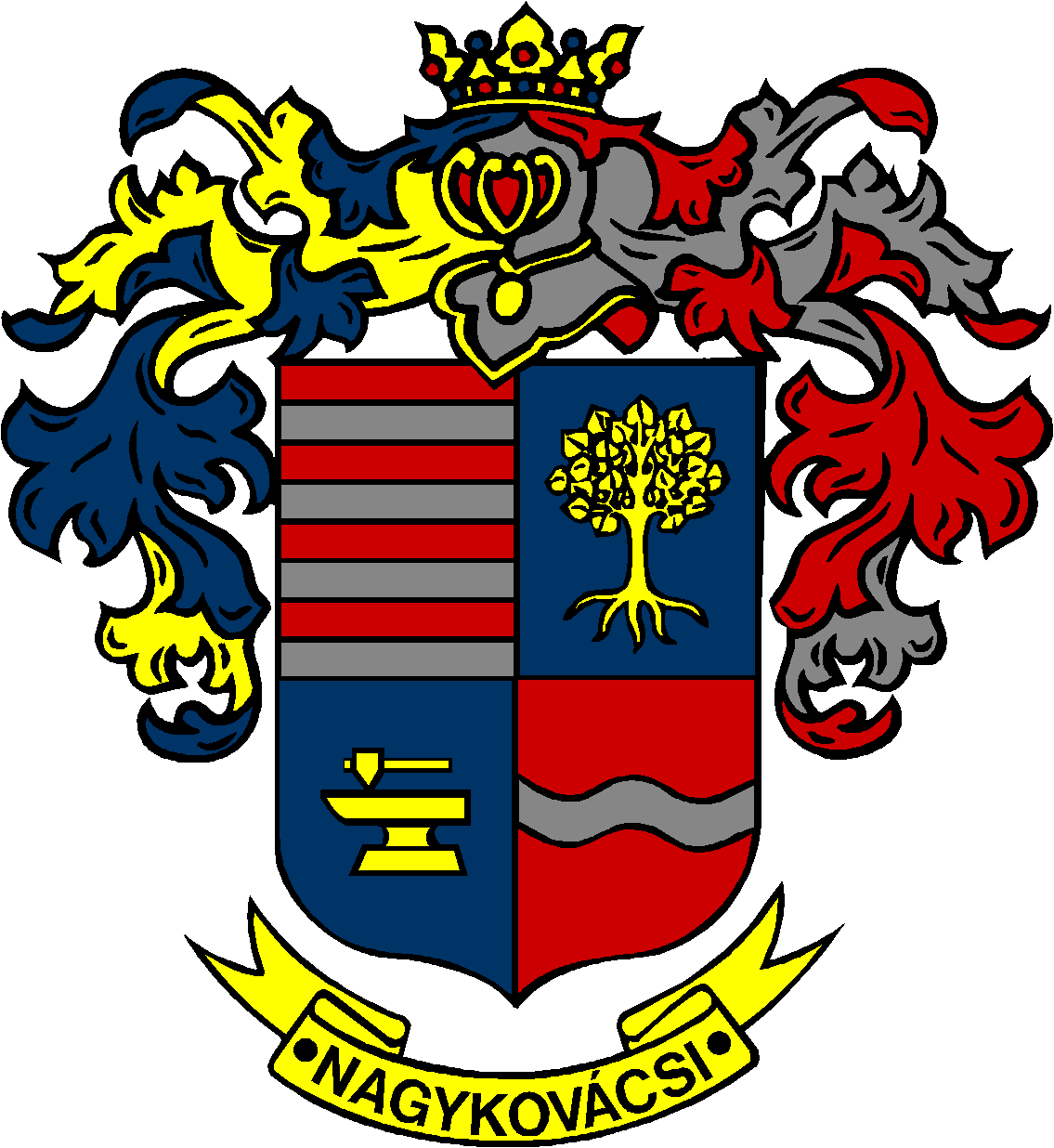 